Welcome week Yr 11-12A Level Photography The Lesson: How to build an effective photograph - Build on knowledge and gain further understanding of the use of Composition in Photography. Examine fine art photography / prints / collage etc. and be able to produce a range of compositional sketches / visual analysis which demonstrate a coherent understanding of the composition applied in them.Work produced for this specification will demonstrate the use of formal elements and creative skills, and give visual form to individual thoughts, feelings, observations and ideas in Photography. Students will show evidence of trying to extend their own and others’ ways of seeing the world. They will use the visual language of the subject sensitively and thoughtfully to support their intentions.In addition some learners may be able to:Distinguish key artists and practitioners (past/present), who convey composition in their photographyApply the rules of composition to their own photo takingIdentify / articulate the terms and importance of vocabulary when analysing compositional elements within the Arts. Success Criteria. You will record observations and produce investigations into composition through constructing compositional sketches and studies, compositional fieldwork and reflective analysis in the form of contact sheets:Use A3 sheets, for the investigations. Include the above materials in an ordered fashion throughout the compositional studies. Annotate your investigations.  Identify / articulate the related terminology and showcase your understanding of vocabulary when analysing compositional studies. The summer Task:You will need to VISIT AS MANY ART GALLERIES AS YOU CAN over the summer break. Try to be exposed by as much art and photography as you can over the summer.Collect as much information as you can. Document your visits with photos, sketches and postcards.You need to focus your studies on Photography and Paintings that depict an interesting use of Composition.Then collect leaflets/other information from the Gallery.Buy a postcard or two of compositional artworks that you have looked at in the gallery.If there are no postcards, write the name of the painting, the artist, when it was painted and you can find an image on the Internet. If you can, take a photo of the painting/’s (always ask first), to include with your information.TAKE 10 PHOTOS THAT REPRESENT EACH OF THE 5 VISUAL ELEMENTS; that is 50 photographs in total (not counting the initial attempts). Can be taken on your camera or phone. Save them somewhere safe to showcase on the first week back!Write up your visit to the gallery.What were your first impressions?Has your newfound understanding of Composition enlightened your visit?Do you now look at the artwork(s) in a different way?What photography/paintings etc did you see which contained interesting composition?Explain what elements of composition, the works contain?Present this with any photos, postcards etc that you have gathered.There is also a craft shop next door to the Gallery, where you will see contemporary arts and crafts. Take a look around and record any relevant information.Collate the ‘summer project’ together in a sketchbook – Bring back to the start of school in SeptemberThis will be marked on the first week back to school and is an important part of your investigation into materials and processes.Equipment for Photography in September.You will be expected to have some equipment when you start the course. Camera, SD Cards, Portfolio wallets for printsYou will need a photography journal (preferably A4/A5) and a folder to carry your printed work around safely.***one last thing; please bring an old family photograph (can be your own or found) which contains an interesting composition.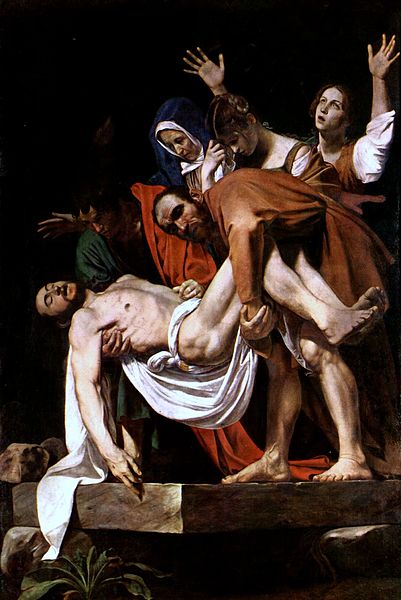 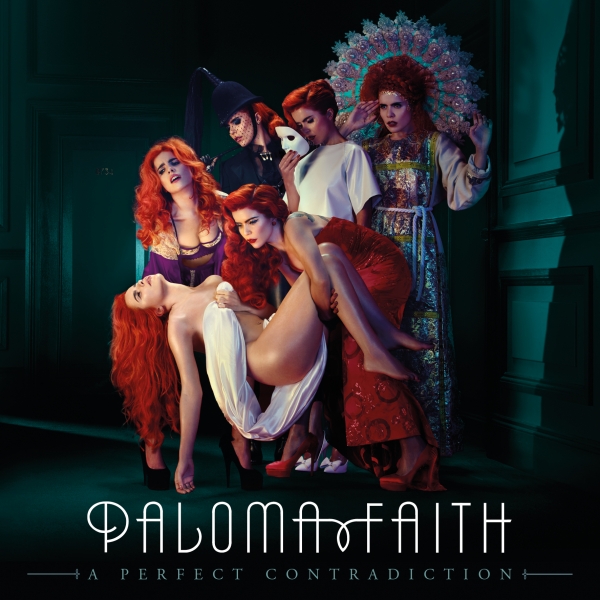 Similar   OR   Different